Цели и задачи дисциплины (модуля)Перечень планируемых результатов обучения по дисциплине(модулю), соотнесенных с планируемыми результатами освоения образовательной программыПроцесс изучения дисциплины (модуля) направлен на формирование у обучающихся компетенций.Дисциплина(модуль) обеспечивает формирование у обучающихся компетенций, установленных образовательным стандартом.Таблица 1.  Перечень компетенций,  формируемых  дисциплиной (модулем)Планируемые результаты обучения по дисциплине (модулю) выражаются в знания, умения, навыки и (или) опыт деятельности и характеризуют этапы формирования компетенций и обеспечивают достижение планируемых результатов освоения образовательной программы.Формирование у обучающихся компетенций включает в себя следующие результаты обучения по дисциплине (модулю).Таблица 2. Результаты обученияМесто дисциплины (модуля) в структуре образовательной программыумениях, полученных обучающимися ранее в результате освоения предшествующих частей образовательной программы, которые необходимы при освоении данной дисциплины (модуля).Таблица 3.  Знания, умения, владения, опыт, необходимый для изучения дисциплины (модуля)Изучение дисциплины (модуля)Объем дисциплины (модуля) и виды учебной работыТаблица 4. Объем дисциплины (модуля) и виды учебной работыСтруктура и содержание дисциплины (модуля)Содержание дисциплины (модуля) структурировано по разделам. Трудоемкость раздела дисциплины (модуля) разбиваетсяпо видам учебных занятий с указанием отведенного на них количества академических часов и видов учебных занятий и отражается в тематическом плане.В тематическом плане указывается распределение часов по разделам дисциплины (модуля) в зависимости от видов учебных занятий. Контактная работа обучающихся с преподавателемвключает в себя:Таблица 5. Структура дисциплины (модуля) в академических часахПри изучении дисциплины (модуля) предусматривается применение инновационных форм учебных занятий, развивающих у обучающихся навыки командной работы, межличностной коммуникации, принятия решений, лидерские качества.Таблица 6. Интерактивные формы проведения учебных занятийСодержание дисциплины (модуля), структурированное по разделам,включаетназвание разделов и тематическое содержание теоретического курса занятий лекционного типа и практического курса занятий семинарского типа.Таблица 7. Тематический план занятий лекционного типаТаблица 8. Содержание разделов дисциплины (модуля)Учебно-методическое обеспечение самостоятельной работы обучающихся по дисциплине (модулю)Внеаудиторная самостоятельная работа обучающихся содержит несколько видов изучения учебного материала.Таблица 9. Вид самостоятельной внеаудиторной работы обучающихсяЗадания на самостоятельную работуФормы организации самостоятельной работы обучающихся включают темы, выносимые для самостоятельного изучения; вопросы для самоконтроля; типовые задания для самопроверки и другое.Фонд оценочных средств для проведения контроля качества выполненной самостоятельной работы по дисциплине (модулю) представлен в Приложении к данной программе дисциплины (модуля). Выполнения контрольных заданий и иных материалов проводится в соответствии с календарным графиком учебного процесса.Задания на самостоятельную работу по разделу 1Задания на самостоятельную работу по разделу 2Задания на самостоятельную работу по разделу 3Задания на самостоятельную работу по разделу 4Задания на самостоятельную работу по разделу 5Задания на самостоятельную работу по разделу 6Задания на самостоятельную работу по разделу 7Задания на самостоятельную работу по разделу 8Задания на самостоятельную работу по разделу 9Задания на самостоятельную работу по разделу 10Задания на самостоятельную работу по разделу 11Задания на самостоятельную работу по разделу 12Методические указания для обучающихся по подготовке к самостоятельной работеУчебно-методические материалы помогают обучающемуся организовать самостоятельное изучение тем (вопросов) дисциплины (модуля).Для организации самостоятельной работы созданы следующие условия:наличие и доступность необходимого учебно-методического и справочного материала;система регулярного контроля качества выполненной самостоятельной работы;консультационная помощь преподавателя.Методически самостоятельная работаобучающихся обеспечена:графиками самостоятельной работы, содержащими перечень форм и видов аудиторной и внеаудиторной самостоятельной работы обучающихся, цели и задачи каждого из них, сроки выполнения и формы контроля над нейметодическими указаниями для обучающихся по самостоятельной работе, содержащие целевую установку и мотивационную характеристику изучаемых тем, структурно-логическими и графологическими схемами по изучаемым темам, списками основной и дополнительной литературы для изучения всех тем дисциплины (модуля), теоретическими вопросами и вопросами для самоподготовки. Методические указания разработаны для выполнения целевых видов деятельности при подготовке полученных заданий на занятиях семинарского типа и др.Методический материал для самостоятельной подготовки представлен в виде литературных источников. В список учебно-методических материалов для обеспечения самостоятельной работы обучающихся входит перечень библиотечных ресурсов МГМСУ им. А.И. Евдокимова и собственных материалов, к которым обучающийся имеет возможность доступа.Таблица 10. Учебно-методическая литература для самостоятельной работы обучающихсяОценка самостоятельной работы обучающихсяКонтроль самостоятельной работы – вид контактной внеаудиторной работы обучающихся по образовательной программе. Контроль самостоятельной работы осуществляется преподавателем, ведущим занятия семинарского типа. Оценка самостоятельной работы учитывается при промежуточной аттестации обучающихся по дисциплине (модулю) в период зачетно-экзаменационной сессии.Таблица 11. Критериями оценки результатов внеаудиторной самостоятельной работы являютсяФонд оценочных средств дисциплины (модуля) для проведения промежуточной аттестации по дисциплине (модулю)Контрольные задания или иные оценочные материалы для проведения промежуточной аттестации по дисциплине (модулю) представлены в виде фонда оценочных средств.Паспорт фонда оценочных средств дисциплины (модуля)для проведения промежуточной аттестации по дисциплине (модулю) включает перечень компетенций с указанием этапов их формирования; описание показателей и критериев оценивания компетенций на различных этапах их формирования, описание шкал оценивания; контрольные задания или иные материалы, необходимые для оценки знаний, умений, навыков и (или) опыта деятельности, характеризующих этапы формирования компетенций в процессе освоения образовательной программы; методические материалы, определяющие процедуры оценивания знаний, умений, навыков и (или) опыта деятельности, характеризующих этапы формирования компетенций.Фонд оценочных средств для проведения промежуточной аттестации по дисциплине (модулю) представлен в Приложении к данной программе дисциплины (модуля).Таблица 12. Фонд оценочных средств для проведения промежуточной аттестации по дисциплине (модулю)Порядок проведения, критерии и шкала оценивания промежуточной аттестации	Промежуточная аттестация проводится в форме зачета и включает собеседование по ситуационным задачам и оценку практических навыков.7.2.2.Оценивание обучающегося на собеседованииТаблица 13. Оценивание знаний7.2.3. Оценивание практической подготовкиТаблица 14. Оценивание практического уменияОсновная и дополнительная учебная литература, необходимая для освоения дисциплины (модуля)Основная литератураТаблица 15. Список основной литературыДополнительная литератураТаблица 16. Список дополнительной литературыРесурсы информационно-телекоммуникационной сети «Интернет»,необходимых для освоения дисциплины (модуля)Таблица 17. Ресурсы сети ИнтернетМетодические указания для обучающихся по освоению дисциплины (модуля)При изучении дисциплины (модуля) обучающиеся могут использовать материалы лекции, учебника и учебно-методической литературы, Интернет-ресурсы.Особое внимание при подготовке необходимо уделить первому практическому занятию, где закладываются основные принципы и методы освоения дисциплины (модуля), требования, предъявляемые к ним, порядок проведения занятий, критерии оценки их успеваемости. Организация и методика проведения занятий постоянно совершенствуется с учетом новых достижений в здравоохранении, возрастающих требований и интенсификации учебно-воспитательного процесса.На каждом практическом занятии обучающиеся получают задания.Преподавательобъясняет ход выполнения заданий самостоятельной работы. Преподаватель может использовать интерактивные формы проведения занятий и педагогические приемы, способствующие освоению различных компетенций обучающихся. Для максимального усвоения учебного материала проводятся письменные контрольные задания по материалам лекций и практических работ. Контрольные задания ориентированы на оценку сформированности компетенций, и мотивируют обучающихся к активной работе на занятиях лекционного и семинарского типа. Дисциплина (модуль) является практико ориентированной.Для развития навыков решения проблемных вопросов обучающиеся используют ситуационные задачи, типичные для будущей профессиональной деятельности. Критерии оценки определяются исходя из фонда оценочных средств дисциплины (модуля).Обучение дисциплине (модулю) основывается на рациональном сочетании нескольких видов учебных занятий, работа на которых обладает определенной спецификой.Таблица 18. Организация деятельности обучающегосяПрограммное обеспечениеИнформационные справочные системыИнформационные технологии, используемые при осуществлении образовательного процесса по дисциплине (модулю)Перечень информационных технологий, используемых при осуществлении образовательного процесса по дисциплине (модулю), включает перечень программного обеспечения и информационных справочных систем (при необходимости).Программное обеспечениеИнформационные справочные системыМатериально-техническая база, необходимая для осуществления образовательного процесса по дисциплине (модулю)Аудиторный фондАудиторный фонд для проведения аудиторных занятий включает специальные помещения:Аудиторный фонд также включает специальные помещения:Таблица 19. Перечень помещений, необходимых для проведения аудиторных занятийМатериально-технический фондСпециальные помещения укомплектованы:Лаборатории оснащены лабораторным оборудованием:Помещения для самостоятельной работы обучающихся оснащены:Конкретные требования к материально-техническому и учебно-методическому обеспечению включают в себя следующее.Таблица 20. Перечень материально-технического обеспечения дисциплины (модуля).Библиотечный фондДисциплина (модуль) обеспечена печатными изданиями фундаментальной библиотеки, электронными изданиями электронно-библиотечной системы и учебно-методической литературой кафедры.Таблица 21. Комплектность библиотечного фондаИные сведения и (или) материалы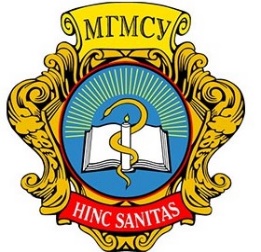 Министерство здравоохранения Российской ФедерацииФедеральное государственное бюджетное образовательное учреждениевысшего образования«МОСКОВСКИЙ ГОСУДАРСТВЕННЫЙ МЕДИКО-СТОМАТОЛОГИЧЕСКИЙ УНИВЕРСИТЕТИМЕНИ А.И. ЕВДОКИМОВА»ФГБОУ ВО МГМСУ им. А.И. Евдокимова Минздрава РоссииФакультетЛечебныйКафедра(ы)Госпитальной терапии №1; Госпитальной терапии №2УТВЕРЖДАЮПроректор по учебной работе/ И.В. Маев  /25 июня 2020 г.М. П.РАБОЧАЯ ПРОГРАММА ДИСЦИПЛИНЫ (МОДУЛЯ)РАБОЧАЯ ПРОГРАММА ДИСЦИПЛИНЫ (МОДУЛЯ)РАБОЧАЯ ПРОГРАММА ДИСЦИПЛИНЫ (МОДУЛЯ)РАБОЧАЯ ПРОГРАММА ДИСЦИПЛИНЫ (МОДУЛЯ)РАБОЧАЯ ПРОГРАММА ДИСЦИПЛИНЫ (МОДУЛЯ)РАБОЧАЯ ПРОГРАММА ДИСЦИПЛИНЫ (МОДУЛЯ)РАБОЧАЯ ПРОГРАММА ДИСЦИПЛИНЫ (МОДУЛЯ)РАБОЧАЯ ПРОГРАММА ДИСЦИПЛИНЫ (МОДУЛЯ)РАБОЧАЯ ПРОГРАММА ДИСЦИПЛИНЫ (МОДУЛЯ)РАБОЧАЯ ПРОГРАММА ДИСЦИПЛИНЫ (МОДУЛЯ)РАБОЧАЯ ПРОГРАММА ДИСЦИПЛИНЫ (МОДУЛЯ)Госпитальная терапия (Внутренние болезни)Госпитальная терапия (Внутренние болезни)Госпитальная терапия (Внутренние болезни)Госпитальная терапия (Внутренние болезни)Госпитальная терапия (Внутренние болезни)Госпитальная терапия (Внутренние болезни)Госпитальная терапия (Внутренние болезни)Госпитальная терапия (Внутренние болезни)Госпитальная терапия (Внутренние болезни)Госпитальная терапия (Внутренние болезни)Госпитальная терапия (Внутренние болезни)Наименование дисциплины и Модуля (при наличии)Наименование дисциплины и Модуля (при наличии)Наименование дисциплины и Модуля (при наличии)Наименование дисциплины и Модуля (при наличии)Наименование дисциплины и Модуля (при наличии)Наименование дисциплины и Модуля (при наличии)Наименование дисциплины и Модуля (при наличии)Наименование дисциплины и Модуля (при наличии)Наименование дисциплины и Модуля (при наличии)Наименование дисциплины и Модуля (при наличии)Наименование дисциплины и Модуля (при наличии)Программа составлена на основе требований Федерального государственного образовательного стандарта высшего образования по направлению подготовки (специальности)Программа составлена на основе требований Федерального государственного образовательного стандарта высшего образования по направлению подготовки (специальности)Программа составлена на основе требований Федерального государственного образовательного стандарта высшего образования по направлению подготовки (специальности)Программа составлена на основе требований Федерального государственного образовательного стандарта высшего образования по направлению подготовки (специальности)Программа составлена на основе требований Федерального государственного образовательного стандарта высшего образования по направлению подготовки (специальности)Программа составлена на основе требований Федерального государственного образовательного стандарта высшего образования по направлению подготовки (специальности)Программа составлена на основе требований Федерального государственного образовательного стандарта высшего образования по направлению подготовки (специальности)Программа составлена на основе требований Федерального государственного образовательного стандарта высшего образования по направлению подготовки (специальности)Программа составлена на основе требований Федерального государственного образовательного стандарта высшего образования по направлению подготовки (специальности)Программа составлена на основе требований Федерального государственного образовательного стандарта высшего образования по направлению подготовки (специальности)Программа составлена на основе требований Федерального государственного образовательного стандарта высшего образования по направлению подготовки (специальности)31.05.01Лечебное дело31.05.01Лечебное дело31.05.01Лечебное дело31.05.01Лечебное дело31.05.01Лечебное дело31.05.01Лечебное дело31.05.01Лечебное дело31.05.01Лечебное дело31.05.01Лечебное дело31.05.01Лечебное дело31.05.01Лечебное делоКод и Наименование специальности/Направления подготовки/НаправленностьКод и Наименование специальности/Направления подготовки/НаправленностьКод и Наименование специальности/Направления подготовки/НаправленностьКод и Наименование специальности/Направления подготовки/НаправленностьКод и Наименование специальности/Направления подготовки/НаправленностьКод и Наименование специальности/Направления подготовки/НаправленностьКод и Наименование специальности/Направления подготовки/НаправленностьКод и Наименование специальности/Направления подготовки/НаправленностьКод и Наименование специальности/Направления подготовки/НаправленностьКод и Наименование специальности/Направления подготовки/НаправленностьКод и Наименование специальности/Направления подготовки/НаправленностьВрач - лечебникВрач - лечебникВрач - лечебникВрач - лечебникВрач - лечебникВрач - лечебникВрач - лечебникВрач - лечебникВрач - лечебникВрач - лечебникВрач - лечебникКвалификация выпускникаКвалификация выпускникаКвалификация выпускникаКвалификация выпускникаКвалификация выпускникаКвалификация выпускникаКвалификация выпускникаКвалификация выпускникаКвалификация выпускникаКвалификация выпускникаКвалификация выпускникаОчнаяОчнаяОчнаяОчнаяОчнаяОчнаяОчнаяОчнаяОчнаяОчнаяОчнаяФорма обученияФорма обученияФорма обученияФорма обученияФорма обученияФорма обученияФорма обученияФорма обученияФорма обученияФорма обученияФорма обученияРАССМОТРЕНАРАССМОТРЕНАРАССМОТРЕНАРАССМОТРЕНАРАССМОТРЕНАРАССМОТРЕНАРАССМОТРЕНАРАССМОТРЕНАРАССМОТРЕНАРАССМОТРЕНАРАССМОТРЕНАПрограмма обсуждена на заседании кафедрыПрограмма обсуждена на заседании кафедрыПрограмма обсуждена на заседании кафедрыПрограмма обсуждена на заседании кафедрыПрограмма обсуждена на заседании кафедрыПрограмма обсуждена на заседании кафедрыПрограмма обсуждена на заседании кафедрыГоспитальной терапии №1Госпитальной терапии №2Госпитальной терапии №1Госпитальной терапии №2Госпитальной терапии №1Госпитальной терапии №2Госпитальной терапии №1Госпитальной терапии №2Наименование кафедрыНаименование кафедрыНаименование кафедрыНаименование кафедрыПротокол от22.05.2020 г.22.05.2020 г.№ 10№ 10№ 10№ 10№ 10№ 10№ 10№ 10Дата протоколаДата протоколаНомер протоколаНомер протоколаНомер протоколаНомер протоколаНомер протоколаНомер протоколаНомер протоколаНомер протоколаЗаведующий кафедройЗаведующий кафедрой/ Ю.А.Васюк К.И.Теблоев/ Ю.А.Васюк К.И.ТеблоевДолжность Должность Должность Должность ПодписьПодписьПодписьПодписьПодписьРасшифровка подписиРасшифровка подписиПРИНЯТАПРИНЯТАПРИНЯТАПРИНЯТАПРИНЯТАПРИНЯТАПРИНЯТАПРИНЯТАПРИНЯТАПРИНЯТАПРИНЯТАПрограмма одобрена на заседании Ученого Совета факультетаПрограмма одобрена на заседании Ученого Совета факультетаПрограмма одобрена на заседании Ученого Совета факультетаПрограмма одобрена на заседании Ученого Совета факультетаПрограмма одобрена на заседании Ученого Совета факультетаПрограмма одобрена на заседании Ученого Совета факультетаПрограмма одобрена на заседании Ученого Совета факультетаПрограмма одобрена на заседании Ученого Совета факультетаЛечебного Лечебного Лечебного Наименование Ученого Совета факультетаНаименование Ученого Совета факультетаНаименование Ученого Совета факультетаНаименование Ученого Совета факультетаПротокол от№ № № № № № № № Дата протоколаДата протоколаНомер протоколаНомер протоколаНомер протоколаНомер протоколаНомер протоколаНомер протоколаНомер протоколаНомер протоколаПредседатель Ученого совета факультетаПредседатель Ученого совета факультетаПредседатель Ученого совета факультетаПредседатель Ученого совета факультетаПредседатель Ученого совета факультета/ Р.И. Стрюк / Р.И. Стрюк Должность Должность Должность Должность Должность ПодписьПодписьПодписьПодписьРасшифровка подписиРасшифровка подписиСОГЛАСОВАНОСОГЛАСОВАНОСОГЛАСОВАНОСОГЛАСОВАНОСОГЛАСОВАНОСОГЛАСОВАНОСОГЛАСОВАНОСОГЛАСОВАНОСОГЛАСОВАНОСОГЛАСОВАНОСОГЛАСОВАНОНачальник учебно-методическогоУправленияНачальник учебно-методическогоУправленияНачальник учебно-методическогоУправленияНачальник учебно-методическогоУправленияНачальник учебно-методическогоУправленияНачальник учебно-методическогоУправленияНачальник учебно-методическогоУправления/ Н.В. ЯрыгинДиректор фундаментальной библиотекиДиректор фундаментальной библиотекиДиректор фундаментальной библиотекиДиректор фундаментальной библиотекиДиректор фундаментальной библиотекиДиректор фундаментальной библиотекиДиректор фундаментальной библиотеки/Е.А. СтупаковаПредседатель Учебно-методического советаПредседатель Учебно-методического советаПредседатель Учебно-методического советаПредседатель Учебно-методического советаПредседатель Учебно-методического советаПредседатель Учебно-методического советаПредседатель Учебно-методического совета/О.В. ЗайратьянцДолжностьДолжностьДолжностьДолжностьДолжностьДолжностьДолжностьПодписьПодписьПодписьРасшифровка подписиСОСТАВИТЕЛИСОСТАВИТЕЛИСОСТАВИТЕЛИСОСТАВИТЕЛИСОСТАВИТЕЛИСОСТАВИТЕЛИСОСТАВИТЕЛИСОСТАВИТЕЛИСОСТАВИТЕЛИСОСТАВИТЕЛИСОСТАВИТЕЛИЗаведующий кафедрой, д.м.н.Заведующий кафедрой, д.м.н.Заведующий кафедрой, д.м.н.Заведующий кафедрой, д.м.н.Заведующий кафедрой, д.м.н.Заведующий кафедрой, д.м.н./ Ю.А.Васюк; К.И.Теблоев/ Ю.А.Васюк; К.И.ТеблоевПрофессор, д.м.н.Профессор, д.м.н.Профессор, д.м.н.Профессор, д.м.н.Профессор, д.м.н.Профессор, д.м.н./ И.А.Макарова; Г.Г.Арабидзе/ И.А.Макарова; Г.Г.АрабидзеДолжность, степеньДолжность, степеньДолжность, степеньДолжность, степеньДолжность, степеньДолжность, степеньПодписьПодписьПодписьРасшифровка подписиРасшифровка подписиРецензент: Ющук Е.Н., профессор, д.м.н., заведующая кафедрой клинической функциональной диагностики ФГБОУ ВО МГМСУ им. А.И.ЕвдокимоваФИО, ученая степень, звание, место работыДисциплина (модуль)Дисциплина (модуль)Дисциплина (модуль)Госпитальная терапия (Внутренние болезни)Госпитальная терапия (Внутренние болезни)Госпитальная терапия (Внутренние болезни)Госпитальная терапия (Внутренние болезни)Госпитальная терапия (Внутренние болезни)Наименование  дисциплины и Модуля (при наличии)Наименование  дисциплины и Модуля (при наличии)Наименование  дисциплины и Модуля (при наличии)Наименование  дисциплины и Модуля (при наличии)Наименование  дисциплины и Модуля (при наличии)реализуется вбазовойбазовойбазовойчасти учебного плана по направлению подготовки (специальности)базовой/вариативнойбазовой/вариативнойбазовой/вариативной31.05.01 Лечебное дело31.05.01 Лечебное дело31.05.01 Лечебное дело31.05.01 Лечебное дело31.05.01 Лечебное делоКод и Наименование специальности/Направления подготовки/НаправленностьКод и Наименование специальности/Направления подготовки/НаправленностьКод и Наименование специальности/Направления подготовки/НаправленностьКод и Наименование специальности/Направления подготовки/НаправленностьКод и Наименование специальности/Направления подготовки/Направленностьочнойочнойформы обучения.формы обучения.формы обучения.очной/очно-заочнойочной/очно-заочнойЦель:Цель:Цель:Цель:Цель:Обучение принципам и методам клинической и инструментально-лабораторной диагностики, а также лечения основных синдромов и заболеваний внутренних органов для самостоятельной работы в учреждениях общетерапевтической практики.Обучение принципам и методам клинической и инструментально-лабораторной диагностики, а также лечения основных синдромов и заболеваний внутренних органов для самостоятельной работы в учреждениях общетерапевтической практики.Обучение принципам и методам клинической и инструментально-лабораторной диагностики, а также лечения основных синдромов и заболеваний внутренних органов для самостоятельной работы в учреждениях общетерапевтической практики.Обучение принципам и методам клинической и инструментально-лабораторной диагностики, а также лечения основных синдромов и заболеваний внутренних органов для самостоятельной работы в учреждениях общетерапевтической практики.Обучение принципам и методам клинической и инструментально-лабораторной диагностики, а также лечения основных синдромов и заболеваний внутренних органов для самостоятельной работы в учреждениях общетерапевтической практики.Задачи:Cформировать у обучающихся знания по проведению полного объема диагностических и лечебных мероприятий в  соответствии со стандартами лечения больных с различными нозологическими формами внутренних болезней  в учреждениях амбулаторной помощи и дневных стационарах;Задачи:Cформировать у обучающихся знания по проведению полного объема диагностических и лечебных мероприятий в  соответствии со стандартами лечения больных с различными нозологическими формами внутренних болезней  в учреждениях амбулаторной помощи и дневных стационарах;Задачи:Cформировать у обучающихся знания по проведению полного объема диагностических и лечебных мероприятий в  соответствии со стандартами лечения больных с различными нозологическими формами внутренних болезней  в учреждениях амбулаторной помощи и дневных стационарах;Задачи:Cформировать у обучающихся знания по проведению полного объема диагностических и лечебных мероприятий в  соответствии со стандартами лечения больных с различными нозологическими формами внутренних болезней  в учреждениях амбулаторной помощи и дневных стационарах;Задачи:Cформировать у обучающихся знания по проведению полного объема диагностических и лечебных мероприятий в  соответствии со стандартами лечения больных с различными нозологическими формами внутренних болезней  в учреждениях амбулаторной помощи и дневных стационарах;Обучитьведению профессиональной деятельности в общетерапевтических клиниках;Обучитьведению профессиональной деятельности в общетерапевтических клиниках;Обучитьведению профессиональной деятельности в общетерапевтических клиниках;Обучитьведению профессиональной деятельности в общетерапевтических клиниках;Обучитьведению профессиональной деятельности в общетерапевтических клиниках;Развитие умений для формирования профессиональной компетенции в терапии и врачебных умений врача общей практики;Сформировать навыки оформления медицинской документации с изложением в ней всех основных разделов, обоснования клинического диагноза, плана обследования и лечения, ведения дневников и оформления этапных эпикризов при работе с терапевтическими больными в учреждениях амбулаторной помощи и дневных стационарах.Развитие умений для формирования профессиональной компетенции в терапии и врачебных умений врача общей практики;Сформировать навыки оформления медицинской документации с изложением в ней всех основных разделов, обоснования клинического диагноза, плана обследования и лечения, ведения дневников и оформления этапных эпикризов при работе с терапевтическими больными в учреждениях амбулаторной помощи и дневных стационарах.Развитие умений для формирования профессиональной компетенции в терапии и врачебных умений врача общей практики;Сформировать навыки оформления медицинской документации с изложением в ней всех основных разделов, обоснования клинического диагноза, плана обследования и лечения, ведения дневников и оформления этапных эпикризов при работе с терапевтическими больными в учреждениях амбулаторной помощи и дневных стационарах.Развитие умений для формирования профессиональной компетенции в терапии и врачебных умений врача общей практики;Сформировать навыки оформления медицинской документации с изложением в ней всех основных разделов, обоснования клинического диагноза, плана обследования и лечения, ведения дневников и оформления этапных эпикризов при работе с терапевтическими больными в учреждениях амбулаторной помощи и дневных стационарах.Развитие умений для формирования профессиональной компетенции в терапии и врачебных умений врача общей практики;Сформировать навыки оформления медицинской документации с изложением в ней всех основных разделов, обоснования клинического диагноза, плана обследования и лечения, ведения дневников и оформления этапных эпикризов при работе с терапевтическими больными в учреждениях амбулаторной помощи и дневных стационарах.№КодСодержание компетенцииОК-4Способность действовать в нестандартных ситуациях, нести социальную и этическую ответственность за принятые решения ОК-7Готовность использовать приемы оказания первой помощи, методы защиты в условиях чрезвычайных ситуацийОК-8Готовность к работе в коллективе, толерантно воспринимать социальные, этнические, конфессиональные и культурные различия ОПК-1Готовность решать стандартные задачи профессиональной деятельности с использованием информационных, библиографических ресурсов, медико-биологической терминологии, информационно-коммуникационных технологий и учетом основных требований информационной безопасностиОПК-4Способность и готовность реализовать этические и деонтологические принципы в профессиональной деятельностиОПК-5Способность и готовность анализировать результаты собственной деятельности для предотвращения профессиональных ошибокОПК-6Готовность к ведению медицинской документацииОПК-8Готовность к медицинскому применению лекарственных препаратов и иных веществ и их комбинаций при решении профессиональных задачОПК-9Способность к оценке морфофункциональных, физиологических состояний и патологических процессов в организме человека для решения профессиональных задач ПК-1Способность и готовность к осуществлению комплекса мероприятий, направленных на сохранение и укрепление здоровья и включающих в себя формирование здорового образа жизни, предупреждение возникновения и (или) распространения заболеваний, их раннюю диагностику, выявление причин и условий их возникновения и развития, а также направленных на устранение вредного влияния на здоровье человека факторов среды его обитания ПК-2Способность и готовность к проведению профилактических медицинских осмотров, диспансеризации и осуществлению диспансерного наблюденияПК-4Способность и готовность к применению социально-гигиенических методик сбора и медико-статистического анализа информации о показателях здоровья населенияПК-5Готовность к сбору и анализу жалоб пациента, данных его анамнеза, результатов осмотра, лабораторных, инструментальных, патолого-анатомических и иных исследований в целях распознавания состояния или установления факта наличия или отсутствия заболеванияПК-7Готовность к проведению экспертизы временной нетрудоспособности, участию в проведении медико-социальной экспертизы, констатации биологической смерти человекаПК-9Готовность к ведению и лечению пациентов с различными нозологическими формами в амбулаторных условиях и условиях дневного стационараПК-10Готовность к оказанию медицинской помощи при внезапных острых заболеваниях, состояниях, обострении хронических заболеваний, не сопровождающихся угрозой жизни пациента и не требующих экстренной медицинской помощиПК-16Готовность к просветительской деятельности по устранению факторов риска и формированию навыков здорового образа жизни ПК-18Готовность к участию в оценке качества оказания медицинской помощи с использованием основных медико-статистических показателейПК-20Готовность к анализу и публичному представлению медицинской информации на основе доказательной медицины№Код компетенцииРезультаты обученияОК-4Знать -основные этические нормы;Уметь – нести социальную ответственность;Навыки - действовать в нестандартных ситуациях.Приобрести опыт – решения нестандартных ситуаций с учетом этической и социальной ответственности.ОК-7Знать - приемы оказания первой помощи и методы защиты;Уметь – использовать приемы оказания первой помощи и методы защиты;Навыки- оказания первой помощи;Приобрести опыт –использования приемов оказания первой помощи и методов защиты   в условиях чрезвычайных ситуаций.ОК-8Знать -социальные, этнические, конфессиональные и культурные различия;Уметь - работать в коллективе;Навыки–построения толерантных отношений;Приобрести опыт – работы в коллективе с учетом социальных, этнических, конфессиональных и культурных различий.ОПК-1Знать - основную медико-биологическую терминологию;Уметь – использовать  информационные, библиографические ресурсы; технологии;Навыки–работы с информационно-коммуникационными технологиями с учетом основных требований информационной безопасности;Приобрести опыт - решения стандартных задач профессиональной деятельности.ОПК-4Знать - этические и деонтологические принципы;Уметь – реализовывать этические и деонтологические принципы;Навыки –  применения этических идеонтологических принципов;Приобрести опыт - реализации этических и деонтологических принципов в профессиональной деятельности.ОПК-5Знать -  о возможномриске профессиональных ошибок;Уметь - анализировать результаты собственной деятельности;Навыки–предотвращения профессиональных ошибок;Приобрести опыт -анализа результатов собственной деятельности для предотвращения профессиональных ошибок.ОПК-6Знать – медицинскую документацию;Уметь – заполнять медицинскую документацию;Навыки  - ведения документооборота;Приобрести опыт – владения медицинской документацией.ОПК-8Знать – медицинские препараты;Уметь - применять лекарственные препараты и иные вещества и их комбинации;Навыки– медицинскогоприменением  лекарственных препаратов и иных веществ и их комбинаций;Приобрести опыт - применения лекарственных препаратов и иных веществ и их комбинаций при решении профессиональных задач.ОПК-9Знать - морфофункциональные, физиологические состояния и патологические процессы в организме человека;Уметь –оценивать  морфофункциональные, физиологические состояния и патологические процессы в организме человек;Навыки – оценивания морфофункциональных, физиологических состояний и патологических процессов в организме человека;Приобрести опыт - оценки морфофункциональных, физиологических состояний и патологических процессов в организме человека для решения профессиональных задач.ПК-1Знать – комплекс мероприятий, направленных на сохранение и укрепление здоровья;Уметь–осуществлять комплекс мероприятий направленных на сохранение и укрепление здоровья;Навыки –предупреждения возникновения и распространения заболеваний, ранней диагностики выявления причин и условий их возникновения у терапевтических пациентов;Приобрести опыт - осуществления комплекса мероприятий, направленных на сохранение и укрепление здоровья и включающих в себя формирование здорового образа жизни, предупреждение возникновения и (или) распространения заболеваний, их раннюю диагностику, выявление причин и условий их возникновения и развития, а также направленных на устранение вредного влияния на здоровье человека факторов среды его обитания.ПК-2Знать – основы профилактической медицины;Уметь – проводить профилактические медицинские осмотры, диспансеризацию, диспансерное наблюдение;
Навыки–проведения профилактических медицинских осмотров и диспансерного наблюдения;Приобрести опыт – проведения профилактических осмотров и диспансерного наблюдения.ПК-4Знать –основные показатели здоровья населения;Уметь –проводить сбор и медико-статистический анализ информации;Навыки - методов сбора и медико-статистического анализа информации о показателях здоровья населения;Приобрести опыт - сбора и медико-статистического анализа информации о показателях здоровья населения.ПК-5Знать –основные нозологические формы в терапии;Уметь –проводить сбор и анализ жалоб у терапевтических пациентов, обобщать данные его анамнеза, результатов осмотра, лабораторных, инструментальных, патолого-анатомических и иных исследований;Навыки–использования полученных данных в целях распознавания состояния или установления факта наличия или отсутствия заболевания у терапевтических пациентов;Приобрести опыт - сбора и анализа жалоб у терапевтических пациентов, данных его анамнеза, результатов осмотра, лабораторных, инструментальных, патолого-анатомических и иных исследований в целях распознавания состояния или установления факта наличия или отсутствия заболевания.ПК-7Знать – основы экспертизы нетрудоспособности, медико-социальной экспертизы;Уметь – выявлять признаки биологической смерти;Навыки- медицинской экспертизы и констатации биологической смерти;Приобрести опыт - проведения экспертизы временной нетрудоспособности, участия в проведении медико-социальной экспертизы, констатации биологической смерти человека.ПК-9Знать – основные нозологические формы;Уметь – вести пациентов в амбулаторных условиях и условиях дневного стационара;Навыки –ведения и лечения пациентов с различными нозологическими формами в амбулаторных условиях и условиях дневного стационара у терапевтических пациентов;Приобрести опыт - ведения и лечения пациентов с различными нозологическими формами в амбулаторных условиях и условиях дневного стационара у терапевтических пациентовПК-10Знать – основы оказанию медицинской помощи;Уметь - оказывать медицинскую помощь при внезапных острых заболеваниях, состояниях, обострении хронических заболеваний у терапевтических пациентов;Навыки –оказания медицинской помощи при внезапных острых заболеваниях, состояниях, обострении хронических заболеваний у терапевтических пациентов;Приобрести опыт - оказания медицинской помощи при внезапных острых заболеваниях, состояниях, обострении хронических заболеваний, не сопровождающихся угрозой жизни пациента и не требующих экстренной медицинской помощи.ПК-16Знать – основные факторы риска;Уметь - устранять факторы риска и формировать навыки здорового образа жизни;Навыки – основ просветительской деятельности;Приобрести опыт - просветительской деятельности по устранению факторов риска и формированию навыков здорового образа жизни.ПК-18Знать – основные медико-статистические показатели в терапии;Уметь – проводить оценку качества оказания медицинской помощи в терапии;Навыки–оценивания качества оказания медицинской помощи в терапии;Приобрести опыт - участия в оценке качества оказания медицинской помощи с использованием основных медико-статистических показателей.ПК-20Знать – основы доказательной медицины;Уметь – проводить анализ и публичное представление медицинской информации;Навыки–анализа медицинской информации;Приобрести опыт - анализа и публичного представления медицинской информации на основе доказательной медицины.Дисциплина (модуль)Дисциплина (модуль)Дисциплина (модуль)Госпитальная терапия (Внутренние болезни)Госпитальная терапия (Внутренние болезни)Госпитальная терапия (Внутренние болезни)Госпитальная терапия (Внутренние болезни)Госпитальная терапия (Внутренние болезни)Госпитальная терапия (Внутренние болезни)Наименование дисциплины и Модуля (при наличии)Наименование дисциплины и Модуля (при наличии)Наименование дисциплины и Модуля (при наличии)Наименование дисциплины и Модуля (при наличии)Наименование дисциплины и Модуля (при наличии)Наименование дисциплины и Модуля (при наличии)изучается на 6курсе (ах) вкурсе (ах) в11семестре  и базируется на знаниях ицифрой (ами)цифрой (ами)№Наименование дисциплины (модуля), практикиНеобходимый объём знаний, умений, владениеАнатомияЗнать - анатомические, возрастно-половые и индивидуальные особенности строения и развития здорового организма человекаУметь- использовать знания анатомии в профессиональной деятельностиНавыки–применения медико-анатомического понятийного аппарата, медицинским инструментариемПриобрести опыт- знаний проекций внутренних органов, особенностей опорно-двигательного аппаратаБиоэтикаЗнать - основы медицинской и врачебной этики, основы деонтологииУметь - реализовывать этические и деонтологические аспекты врачебной деятельностиНавыки- коммуникативности, аргументации, ведения полемики и дискуссииПриобрести опыт—коммуникации, аргументации, ведения полемики и дискуссии Патофизио-логияЗнать - закономерности функционирования различных органов и систем организма человека при различных заболеваниях и патологических процессахУметь - обосновывать характер патологического процесса и его клинических проявлений, находить причинно-следственные связи между воздействием патологических факторов и нарушением физиологических функцийНавыки - обоснования результатов наиболее распространённых лабораторных и функциональных методов исследования при выявлении патологических изменений Приобрести опыт - обоснования результатов наиболее распространённых лабораторных и функциональных методов исследования при выявлении патологических изменений Пропедевтика внутренних болезнейЗнать- основные патологические симптомы и клинико-лабораторные синдромы в клинике внутренних болезней;Уметь- проводить опрос, физикальный осмотр, клиническое обследование, интерпретировать результаты лабораторно-инструментального обследования;Навыки- оформления истории болезни др. медицинской документации с изложением в ней всех основных разделов, обоснования клинического диагноза, плана обследования и лечения, дневников и этапных эпикризов.Приобрести опыт-ведения пациента с проведением полного клинического обследования с интерпретированием результатов клинико-лабораторного обследования с оформлением и ведением медицинской документацииФакультетская терапияЗнать- основные нозологические диагнозы заболеваний внутренних органовУметь- сформулировать и обосновать диагноз в соответствии с требованиями МКБ-10Навыки- диагностики основных патологий при заболеваниях внутренних органов.Приобрести опыт-формулирования и обоснования диагнозов в соответствии МКБ-10КлиническаяфармакологияЗнать- специфику лечебной фармакологической помощи при заболеваниях внутренних органовУметь- определить последовательность лечебных  мероприятий;Навыки- проведения комплекса фармакологических лечебных мероприятий пациентам с заболеваниями внутренних органов.Приобрести опыт-проведения фармакологических лечебных мероприятий пациентам с заболеваниями внутренних органовМедицинская генетикаЗнать- специфику применения основных методов медицинской генетики  в терапии;Уметь- определить необходимость применения и показания к применению методов медицинской генетики  при заболеваниях внутренних органовНавыки- интерпретации результатов методов медицинской генетики  при заболеваниях внутренних органов;Приобрести опыт-интерпретации результатов методов медицинской генетики при заболеваниях внутренних органовЛучевая диагностикаЗнать- специфику лучевой терапии и лучевой диагностики при заболеваниях внутренних органовУметь- определить последовательность применения и показания к применению методов лучевой диагностики  при заболеваниях внутренних органов;Навыки- интерпретации результатов методов лучевой диагностики при заболеваниях внутренних органов с целью постановки диагноза и проведения патогенетической терапии.Приобрести опыт- интерпретации результатов методов лучевой диагностики при заболеваниях внутренних органовФтизиатрияЗнать- основные патологические симптомы и клинико-лабораторные синдромы в фтизиатрии;Уметь- проводить опрос, физикальный осмотр, клиническое обследование, интерпретировать результаты лабораторно-инструментального обследования в фтизиатрии;Навыки-оформления истории болезни др. медицинской документации с изложением в ней всех основных разделов, обоснования клинического диагноза, плана обследования и лечения, дневников и этапных эпикризов в фтизиатрииПриобрести опыт-оформления историй болезни и др. медицинской документации в фтизиатрииМедицинская реабилитацияЗнать- основные методы медицинской раеабилитации  в терапии;Уметь- определить последовательность применения и показания к применению методов медицинской реабилитации госпитальном этапе при заболеваниях внутренних органов;Навыки- интерпретации результатов методов медицинской реабилитации при заболеваниях внутренних органовПриобрести опыт-интерпретации результатов методов медицинской реабилитации при заболеваниях внутренних органовГоспитальная терапияЗнать – основные нозологические формы;Уметь – вести пациентов в амбулаторных условиях и условиях дневного стационара в терапии;Навыки - ведения и лечения пациентов с различными нозологическими формами в амбулаторных условиях и условиях дневного стационара;Приобрести опыт - ведения и лечения пациентов с различными нозологическими формами в амбулаторных условиях и условиях дневного стационара.Госпитальная терапия (Внутренние болезни)Наименование дисциплины и Модуля (при наличии)является базовым для последующего освоения дисциплин (модулей), практик: Профессиональные болезни, Поликлиническая терапия, Хирургические болезни, Функциональная диагностика, Неотложные состоянияНаименование  дисциплин (модулей), практик, последующего изученияВ основе преподавания дисциплины (модуля) лежат следующие виды профессиональной деятельности: Медицинская(Профилактическая деятельность, Диагностическая деятельность, Лечебная деятельность, Психолого-педагогическая деятельность), Организационно-управленческаяНаименование  видов профессиональной деятельностиОбщая трудоемкость дисциплины (модуля)Общая трудоемкость дисциплины (модуля)Общая трудоемкость дисциплины (модуля)Общая трудоемкость дисциплины (модуля)Общая трудоемкость дисциплины (модуля)Общая трудоемкость дисциплины (модуля)Внутренние болезниВнутренние болезниВнутренние болезниВнутренние болезниВнутренние болезниВнутренние болезниНаименование дисциплины и Модуля (при наличии)Наименование дисциплины и Модуля (при наличии)Наименование дисциплины и Модуля (при наличии)Наименование дисциплины и Модуля (при наличии)Наименование дисциплины и Модуля (при наличии)Наименование дисциплины и Модуля (при наличии)составляет3зачетных единиц108акад. часовОрганизационная форма учебной работыОрганизационная форма учебной работыОрганизационная форма учебной работыОрганизационная форма учебной работыОрганизационная форма учебной работыТрудоемкостьТрудоемкостьТрудоемкостьТрудоемкостьТрудоемкостьТрудоемкостьОрганизационная форма учебной работыОрганизационная форма учебной работыОрганизационная форма учебной работыОрганизационная форма учебной работыОрганизационная форма учебной работызач. ед.акад. час.по семестрам (акад.час.)по семестрам (акад.час.)по семестрам (акад.час.)по семестрам (акад.час.)Организационная форма учебной работыОрганизационная форма учебной работыОрганизационная форма учебной работыОрганизационная форма учебной работыОрганизационная форма учебной работызач. ед.акад. час.11Общая трудоемкость дисциплины (модуля)Общая трудоемкость дисциплины (модуля)Общая трудоемкость дисциплины (модуля)Общая трудоемкость дисциплины (модуля)Общая трудоемкость дисциплины (модуля)3108108Контактная работа обучающихся с преподавателемКонтактная работа обучающихся с преподавателемКонтактная работа обучающихся с преподавателемКонтактная работа обучающихся с преподавателемКонтактная работа обучающихся с преподавателем7272Аудиторная работаАудиторная работаАудиторная работаАудиторная работа7272занятия лекционного типазанятия лекционного типазанятия лекционного типа1212в т.ч. часов в инт. формев т.ч. часов в инт. форме00занятия семинарского типазанятия семинарского типазанятия семинарского типа6060в т.ч. часов в инт. формев т.ч. часов в инт. форме00Внеаудиторная работаВнеаудиторная работаВнеаудиторная работаВнеаудиторная работа00Самостоятельная работаСамостоятельная работаСамостоятельная работаСамостоятельная работаСамостоятельная работа3636Промежуточная аттестация:Промежуточная аттестация:Промежуточная аттестация:Промежуточная аттестация:зачет00Промежуточная аттестация:Промежуточная аттестация:Промежуточная аттестация:Промежуточная аттестация:занятия лекционного типа, занятия семинарского типа, групповые консультации, индивидуальную работу обучающихся с преподавателем, а также аттестационные испытания промежуточной аттестации обучающихся.Виды контактной работы обучающихся с преподавателем№ п/пРаздел дисциплины (модуля)Семестр ((-11)Общая трудоемкость из них:из них:из них:из них:из них:из них:из них:из них:№ п/пРаздел дисциплины (модуля)Семестр ((-11)Общая трудоемкость Контактная работа обучающихся с преподавателемКонтактная работа обучающихся с преподавателемКонтактная работа обучающихся с преподавателемКонтактная работа обучающихся с преподавателемКонтактная работа обучающихся с преподавателемКонтактная работа обучающихся с преподавателемКонтактная работа обучающихся с преподавателемСамостоятельная работа№ п/пРаздел дисциплины (модуля)Семестр ((-11)Общая трудоемкость Аудиторная работаАудиторная работаАудиторная работаАудиторная работаАудиторная работаАудиторная работаВ/а работаСамостоятельная работа№ п/пРаздел дисциплины (модуля)Семестр ((-11)Общая трудоемкость ЛекцииСеминарыПЗПрактикумЛРКоллоквиумСамостоятельная работаАлгоритмы диагностики и лечения хронической сердечной недостаточности на основе клинических рекомендаций119243Алгоритмы диагностики и лечения артериальной гипертензии на основе клинических рекомендаций118-53Алгоритмы диагностики и лечения стабильной ишемической болезни сердца на основе клинических рекомендаций1111263Алгоритмы диагностики и лечения фибрилляции предсердий на основе клинических рекомендаций119153Алгоритмы диагностики и лечения острогокоронарного синдрома на основе клинических рекомендации 118-53Алгоритмы диагностики и лечения хронического легочного сердца119153Алгоритмы диагностики и лечения бронхиальной астмы на основе клинических рекомендаций119153Алгоритмы диагностики и лечения хронической обструктивной болезни легких на основе клинических рекомендаций119153Алгоритмы диагностики и лечения хронической болезни почек на основе клинических рекомендаций119153Алгоритмы диагностики и лечения ревматичеcких заболеваний на основе клинических рекомендаций119153Алгоритмы диагностики и лечения анемий на основе клинических рекомендаций 118-53Алгоритмы диагностики и лечения гастроэзофагеальнойрефлюкснойболезни, эрозивно-язвенных поражений желудка и двенадцатиперстной кишки, вызванных нестероидными противовоспалительными препаратами, холестатических заболеваний печени–на основе клинических рекомендаций. 1110253Итого:108126036№ п/пРаздел /тема дисциплины (модуля)Вид занятияИспользуемые интерактивные формы проведения занятийнет№ п/пРаздел дисциплины (модуля)Тема лекции и ее содержаниеАлгоритмы диагностики и лечения хронической сердечной недостаточности на основе клинических рекомендацийЛекция 1. Диагностика и лечение хронической сердечной недостаточности.Лекция 2. Дифференциальная диагностика кардиомегалий.Алгоритмы диагностики и лечения стабильной ишемической болезни сердца на основе клинических рекомендацийЛекция 1. Дифференциальная диагностика болей в области сердца, лечение и профилактика ИБСАлгоритмы диагностики и лечения фибрилляции предсердий на основе клинических рекомендацийЛекция 1. Дифференциальная диагностика и лечение нарушений ритмаАлгоритмы диагностики и лечения хронического легочного сердцаЛекция 1. Дифференциальная диагностика и лечение очаговых заболеваний легких.Алгоритмы диагностики и лечения бронхиальной астмы на основе клинических рекомендацийЛекция 1. Дифференциальная диагностика при диссеминированных   поражений легких.Алгоритмы диагностики и лечения хронической обструктивной болезни легких на основе клинических рекомендацийЛекция 1. Дифференциальный диагноз при бронхообструктивном синдроме. Алгоритмы диагностики и лечения хронической болезни почек на основе клинических рекомендацийЛекция 1. Дифференциальная диагностика отеков и асцитаЛекция 2. Дифференциальная диагностика мочевого синдрома	Алгоритмы диагностики и лечения ревматичеcких заболеваний на основе клинических рекомендацийЛекция 1. Дифференциальная диагностика заболеваний суставовАлгоритмы диагностики и лечения гастроэзофагеальнойрефлюкснойболезни, эрозивно-язвенных поражений желудка и двенадцатиперстной кишки, вызванных нестероидными противовоспалительными препаратами, холестатитческих заболеваний печени–на основеклинических рекомендаций. Лекция 1. Дифференциальная диагностика пищевой и желудочной диспепсии.№ п/пРаздел дисциплины (модуля)Содержание раздела дисциплины (модуля) структурированное по темамАлгоритмы диагностики и лечения хронической сердечной недостаточности на основе клинических рекомендацийТема 1. Классификация в зависимости от этиологии, фракции выброса левого желудочка, выраженности симптомов, длительности течения. Основные клинические проявления. Диагностические мероприятия у амбулаторных больных. Типичные отклонения от нормы лабораторных показателей. Основные аспекты лечения и профилактики на амбулаторном этапе лечения.Алгоритмы диагностики и лечения артериальной гипертензии на основе клинических рекомендацийТема 1. Классификация уровней артериального давления. Понятие о высоком нормальном давлении. Суточные колебания артериального давления. Стратификация риска. Лабораторные и инструментальные методы исследования. Тактика ведения в зависимости от суммарного сердечно-сосудистого риска. Медикаментозная терапия у амбулаторных пациентов. Особенности ведения отдельных групп больных в зависимости от сопутствующей соматической патологии.  Алгоритмы диагностики и лечения стабильной ишемической болезни сердца на основе клинических рекомендацийТема 1. Основные характеристики стабильной ишемической болезни сердца. Неинвазивные методы исследования сердца. Особенности лабораторной диагностики. Тема 2. Нагрузочные пробы. Стратификация риска. Обследование бессимптомных лиц. Образ жизни и фармакологическое лечение у амбулаторных пациентов. Наблюдение за пациентами со стабильной ишемической болезнью сердца, прошедшими реваскуляризацию.Алгоритмы диагностики и лечения фибрилляции предсердий на основе клинических рекомендацийТема 1. Типы фибрилляции предсердий. Индекс оценки симптомов, связанных с фибрилляцией предсердий. Стратификация риска инсульта и тромбоэмболий. Неинвазивные методы диагностики. Современные аспекты антитромботической терапии. Оценка риска кровотечений. Медикаментозный контроль частоты желудочкового ритма. Медикаментозный контроль синусового ритма.Алгоритмы диагностики и лечения острогокоронарного синдрома на основе клинических рекомендации Тема 1. Клиническая симптоматика. Неинвазивные методы диагностики. Биохимические маркеры повреждения миокарда. Примерная последовательность действий при ведении больных с острым коронарным синдромом без подъема сегмента ST. Методы лечения: антиишемические, антитромботические  препараты, непрямые антикоагулянты, фибринолитики. Алгоритмы диагностики и лечения хронического легочного сердцаТема 1. Легочная артериальная гипертензия. Классификация легочного сердца. Клиническая картина. Лабораторная и инструментальная диагностика. Основные аспекты лечения. Ведение амбулаторных пациентов с хроническим легочным сердцем.Алгоритмы диагностики и лечения бронхиальной астмы на основе клинических рекомендацийТема 1. Факторы, влияющие на развитие и проявления бронхиальной астмы. Клинические признаки, повышающие и уменьшающие вероятность диагноза. Алгоритм исследования при подозрении на бронхиальную астму. Лечение. Ингаляционные стероиды.Алгоритмы диагностики и лечения хронической обструктивной болезни легких на основе клинических рекомендацийТема 1. Хронический бронхит и эмфизема. Спирометрия. классификация ХОБЛ по спирометрическим показателям. Фенотипы ХОБЛ.Бронходилатационный тест. Оценка одышки. САТ-Тест. Медикаментозная терапия в зависимости от фенотипа ХОБЛ.Алгоритмы диагностики и лечения хроническойболезни почек на основе клиническихрекомендацийТема 1. Хроническая болезнь почек – критерии диагноза, стадии. Скорость клубочковой фильтрации. Скрининг и мониторинг хронической болезни почек. Факторы риска и факторы прогрессирования.. Профилактика.Алгоритмы диагностики и лечения ревматичеcких заболеваний на основе клинических рекомендацийТема 1. Анкилозирующий спондилит, антифосфолипадный синдром. Тема 2. Болезнь Бехчета, системные васкулиты, идиопатические воспалительные миопатии, остеоартроз, остеопороз, ревматоидный артрит, системная красная волчанка, болезнь Шёгрена, псориатический артрит, узловатая эритема – современные аспекты диагностики и лечения..Алгоритмы диагностики и лечения анемий на основе клинических рекомендаций Тема 1. В-12 дефицитная анемия. Этиология и патогенез. Клиническая триада. Лабораторная диагностика. Специфическая диагностика. Лечение и первичная и вторичная профилактика. Диспансерное наблюдение.Тема 2. Апластическая анемия. Основные критерии диагноза. Иммуносупрессивная терапия. Оценка результатов лечения. Fe-дефицитная анемия. Этиология. Обучение больных. Препараты Fe.Алгоритмы диагностики и лечения гастроэзофагеальнойрефлюкснойболезни, эрозивно-язвенных поражений желудка и двенадцатиперстной кишки, вызванных нестероидными противовоспалительными препаратами, холестатическихзаболеваний печенина основе клинических рекомендаций. Тема 1. Гастроэзофагальнаярефлюксная болезнь – этиология, патогенез, пищеводные и внепищеводные проявления. Лечение. Пищевод Баррета.Тема 2. НПВП-гастропатии –факторы риска, лечение, профилактика.Тема 3. Язвенная болезнь – H.pylori. Инвазивные и неинвазивные методы исследования.Течение и осложнения. Диета и фармакотерапия. Профилактика.Тема 4. Синдром холестаза. Течение и осложнения. Диета и фармакотерапия. Профилактика.№ п/пВид самостоятельной работыРабота с, рекомендованной основной и дополнительной литературой; работа с электронными учебникамиНаписание сообщений, рефератовПодготовка компьютерных презентаций по отдельным темам дисциплины;Работа с периодической печатью, российскими и международными клиническими рекомендациямиИзучение материала лекций, подготовка к лекциям и практическим занятиямВыполнение обучающих и контролирующих заданий Цель задания:Изучение и формирование знаний в диагностике и ведения пациентов с хронической сердечной недостаточностью с систолической дисфункцией.Содержание работы обучающегося:Работа с пациентами, рекомендованной основной и дополнительной литературой; работа с электронными учебникамиВыполнение тестовых заданий, Подготовка устного сообщенияКод формируемой компетенцииОК-4, ОПК-1, ОПК-4, ОПК-5, ОПК-6, ОПК-8, ОПК-9, ПК-2, ПК-5, ПК-9, ПК-10, ПК-20Задания для самостоятельной работы:Задания в тестовой форме.Форма контроляТестирование.Источники:Рекомендованная основная и дополнительная литература; Интернет-ресурсы, информационно-справочные системы.Цель задания:Формирования знаний по особенностям ведения отдельных групп больных с артериальной гипертонией в зависимости от сопутствующей соматической патологии.Содержание работы обучающегося:Изучение рекомендуемой литературы,Работа с периодической печатью, Работа с интернет ресурсами	Код формируемой компетенцииОК-4, ОК-7, ОПК-1, ОПК-4, ОПК-5, ОПК-6, ОПК-8, ОПК-9, ПК-2, ПК-5, ПК-9Задания для самостоятельной работы:Задания в тестовой форме.Форма контроляТестирование.Источники:Рекомендованная основная и дополнительная литература; Интернет-ресурсы, информационно-справочные системы.Цель задания:Формирования знаний по методам обследования и наблюдения за пациентами со стабильной ишемической болезнью сердца, прошедшими реваскуляризацию.Содержание работы обучающегося:Изучение рекомендуемой литературы,Работа с периодической печатью, Работа с интернет ресурсамиКод формируемой компетенцииОК-4, ОК-7, ОПК-1, ОПК-4, ОПК-5, ОПК-6, ОПК-8, ОПК-9, ПК-2, ПК-5, ПК-9, ПК-10, ПК-20Задания для самостоятельной работы:Задания в тестовой форме.Форма контроляТестирование. Источники:Рекомендованная основная и дополнительная литература; Интернет-ресурсы, информационно-справочные системы.Цель задания:Формирования знаний по современнымаспектамантитромботической терапии у больных с фибриляцией предсердий. Оценка риска кровотечений.Содержание работы обучающегося:Изучение рекомендуемой литературы,Работа с периодической печатью, Работа с интернет ресурсами	Код формируемой компетенцииОК-4, ОК-7, ОПК-1, ОПК-4, ОПК-5, ОПК-6, ОПК-8, ОПК-9, ПК-2, ПК-5, ПК-9, ПК-10, ПК-20Задания для самостоятельной работы:Задания в тестовой форме.Форма контроляТестирование. Источники:Рекомендованная основная и дополнительная литература; Интернет-ресурсы, информационно-справочные системы.Цель задания:Формирования знаний по современным неинвазивным методам диагностики у больных с ОКС с целью исключения инфаркта миокарда.Содержание работы обучающегося:Изучение рекомендуемой литературы,Работа с периодической печатью, Работа с интернет ресурсамиКод формируемой компетенцииОК-4, ОК-8, ОПК-1, ОПК-4, ОПК-5, ОПК-6, ОПК-8, ОПК-9, ПК-1, ПК-2, ПК-5, ПК-9, ПК-10, ПК-20Задания для самостоятельной работы:Задания в тестовой форме.Форма контроляТестирование.Источники:Рекомендованная основная и дополнительная литература; Интернет-ресурсы, информационно-справочные системы.Цель задания:Изучение и формирование знаний по основным аспектам лечения пациентов с легочной гипертонией.Содержание работы обучающегося:Изучение рекомендуемой литературы,Работа с периодической печатью, Работа с интернет ресурсамиКод формируемой компетенцииОК-4, ОК-7, ОПК-1, ОПК-4, ОПК-5, ОПК-6, ОПК-8, ОПК-9, ПК-2, ПК-5, ПК-9, ПК-20Задания для самостоятельной работы:Практические задания.Форма контроля Выступление на практическом занятииИсточники:Рекомендованная основная и дополнительная литература; Интернет-ресурсы, информационно-справочные системы.Цель задания:Изучение и формирование знаний поклассификации и ведению пациентов с бронхиальной астмой в зависимости от сопутствующей соматической патологии.Содержание работы обучающегося:Изучение рекомендуемой литературы,Работа с периодической печатью, Работа с интернет ресурсами	Код формируемой компетенцииОК-4, ОК-8, ОПК-1, ОПК-4, ОПК-5, ОПК-6, ОПК-8, ОПК-9, ПК-2, ПК-5, ПК-9, ПК-20Задания для самостоятельной работы:Задания в тестовой форме.Форма контроляТестирование.Источники:Рекомендованная основная и дополнительная литература; Интернет-ресурсы, информационно-справочные системы.Цель задания:Изучение и формирование знанийпо медикаментозная терапии у пациентов в зависимости от фенотипа ХОБЛ.Содержание работы обучающегося:Изучение рекомендуемой литературы,Работа с периодической печатью, Работа с интернет ресурсамиКод формируемой компетенцииОК-4, ОК-8, ОПК-1, ОПК-4, ОПК-5, ОПК-6, ОПК-8, ОПК-9, ПК-2, ПК-5, ПК-9, ПК-10, ПК-20Задания для самостоятельной работы:Задания в тестовой форме.Форма контроляТестированиеИсточники:Рекомендованная основная и дополнительная литература; Интернет-ресурсы, информационно-справочные системы.Цель задания:Изучение и формирование знанийпо скринингу и мониторингу хронической болезни почек на основе современных рекомендаций.Содержание работы обучающегося:Изучение рекомендуемой литературы,Работа с периодической печатью, Работа с интернет ресурсамиКод формируемой компетенцииОК-4, ОК-8, ОПК-1, ОПК-4, ОПК-5, ОПК-6, ОПК-8, ОПК-9, ПК-2, ПК-5, ПК-9 ПК-10, ПК-20Задания для самостоятельной работы:Задания в тестовой форме.Форма контроляТестирование.Источники:Рекомендованная основная и дополнительная литература; Интернет-ресурсы, информационно-справочные системы.Цель задания:Формирование знаний в диагностике и ведения пациентов с болезнью Бехчета её дифференциальной диагностикой с системными заболеваниями.Содержание работы обучающегося:Изучение рекомендуемой литературы,Работа с периодической печатью, Работа с интернет ресурсамиКод формируемой компетенцииОК-4, ОК-8, ОПК-1, ОПК-4, ОПК-5, ОПК-6, ОПК-8, ОПК-9, ПК-2, ПК-5, ПК-9, ПК-20Задания для самостоятельной работы:Практические задания.Форма контроляВыступление на практическом занятииИсточники:Рекомендованная основная и дополнительная литература; Интернет-ресурсы, информационно-справочные системы.Цель задания:Изучение и формирование знанийв диагностике и ведения пациентов с В-12 дефицитной анемией.Содержание работы обучающегося:Изучение рекомендуемой литературы,Работа с периодической печатью, Работа с интернет ресурсамиКод формируемой компетенцииОК-4, ОК-8, ОПК-1, ОПК-4, ОПК-5, ОПК-6, ОПК-8, ОПК-9, ПК-2, ПК-5, ПК-9, ПК-20Задания для самостоятельной работы:Практические задания.Форма контроляСобеседование по практическим заданиямИсточники:Рекомендованная основная и дополнительная литература; Интернет-ресурсы, информационно-справочные системы.Цель задания:Изучение и формирование знаний в диагностике и ведения пациентов гастроэзофагальнойрефлюксной болезни – этиология, патогенез, пищеводные и внепищеводные проявления, лечение.Содержание работы обучающегося:Изучение рекомендуемой литературы,Работа с периодической печатью, Работа с интернет ресурсамиКод формируемой компетенцииОК-4, ОК-8, ОПК-1, ОПК-4, ОПК-5, ОПК-6, ОПК-8, ОПК-9, ПК-2, ПК-5, ПК-9, ПК-20Задания для самостоятельной работы:Практические задания.Форма контроляСобеседование по практическим заданиямИсточники:Рекомендованная основная и дополнительная литература; Интернет-ресурсы, информационно-справочные системы.№ п/пНаименованиеПолякова О.В.      Алгоритмы ЭКГ диагностики: Учебное пособие для студентов лечебных факультетов медицинских ВУЗов /О.В. Полякова, Г.Г. Арабидзе. – М.: МГМСУ, 2015. – 88 с.: ил.Ющук Н.Д. и др.     Компьютерные визуализированные тестовые задания по спец. 060101 «Лечебное дело»: Учебное пособие для студ. мед. вузов  /Ющук Н.Д., Янушевич О.О., Ярема И.В.- М.: Профессионал. Т.1.- Терапия.-2009.- 233 с.: ил.	3.Е.Ю.Майчук, А.И.Мартынов, Т.Е.Юркова, Л.С.Пак, А.И.Завьялова, Х.А.Хамидова «Хроническое легочное сердце» МГМСУ, 2012г.4.Е.Ю.Майчук, А.И.Мартынов, Т.Е.Юркова, Л.С.Пак, А.И.Завьялова, Х.А.Хамидова «Заболевания желчных путей» МГМСУ, 2012г.5.Е.Ю.Майчук, А.И.Мартынов, Т.Е.Юркова, Л.С.Пак, А.И.Завьялова, Х.А.Хамидова «Хронические заболевания кишечника»МГМСУ, 2012г.6.Е.Ю.Майчук, А.И.Мартынов, Т.Е.Юркова, Л.С.Пак, А.И.Завьялова, Х.А.Хамидова «Системные васкулиты» МГМСУ, 2012г.7Е.Ю.Майчук, А.И.Мартынов, Т.Е.Юркова, Л.С.Пак, А.И.Завьялова, Х.А.Хамидова «Некоронарогенные заболевания миокарда» МГМСУ, 2012г.8Морозов Д.В.,Коньков А.В.,Теблоев К.И.,МакоеваЛ.Д.,ПочечуеваГ.А.,ЖиляевЕ.В.,Серебрякова З.В. «Синдром раздраженной кишки» МГМСУ, 2011.9Морозов Д.В.,Коньков А.В.,Теблоев К.И.,МакоеваЛ.Д.,ПочечуеваГ.А.,ЖиляевЕ.В.,Серебрякова З.В. «Острый коронарный синдром» МГМСУ, 2011г.10Морозов Д.В.,Коньков А.В.,Теблоев К.И.,МакоеваЛ.Д.,ПочечуеваГ.А.,ЖиляевЕ.В.,Серебрякова З.В. «Колиты» МГМСУ, 2011г.11АрабидзеГ.Г.,Желваков С.В. «Остеоартрозы и спондилоартрозы». (Этиология, патогенез, классификация, алгоритмы диагностики, методы лечения)» МГМСУ, 2008 г. 12Полякова О.В.,Арабидзе Г.Г. «Кардиомиопатии (этиология, патогенез, классификация, алгоритмы диагностики, методы лечения)». МГМСУ, 2009г.13Арабидзе Г.Г., Шапченко А.В., КлусоваЭ.В.,Ипатов А.И., Завьялова А.И., Хоменко В.Л., Акатова Е.В. «Сборник тестовых заданий и тематических задач по внутренним болезням и госпитальной терапии».  МГМСУ, 2010г.14Арабидзе Г.Г., Полякова О.В. «Легочное сердце (классификация, клиника, диагностика, лечение)». МГМСУ, 2011г.15Арабидзе Г.Г., Шапченко А.В., Теблоев К.И., Муслимова О.В., Борисов В.Г. «Миокардиты (классификация, патогенез, клиника, диагностика, лечение)». МГМСУ, 2010 г.16КлусоваЭ.В.,ТеблоевК.И.,Голышев И.С. «Хроническая обструктивная болезнь легких». МГМСУ, 2009г.17Коньков А.В., Теблоев К.И., Макоева Л.Д., Почечуева Г.А., Жиляев Е.В., Дергачева Ю.Е. «Дифференциальная диагностика анемического синдрома». МГМСУ, 2012г.18.Е.Ю.Майчук, А.И.Мартынов, Л.А.Панченкова, Х.А.Хамидова, Т.Е.Юркова, И.В.Воеводина, И.А.Макарова «Хронический пиелонефрит» МГМСУ, 2013г.19.Е.Ю.Майчук, А.И.Мартынов, Л.А.Панченкова, Х.А.Хамидова, Т.Е.Юркова, И.В.Воеводина, И.А.Макарова «Ревматоидный артрит» МГМСУ, 2013г.20.Е.Ю.Майчук, А.И.Мартынов, Л.А.Панченкова, Х.А.Хамидова, Т.Е.Юркова, И.В.Воеводина, И.А.Макарова «Болезнь Бехтерева» МГМСУ, 2014г.21.Е.Ю.Майчук, А.И.Мартынов, Л.А.Панченкова, Х.А.Хамидова, Г.Н. Гороховская, Т.Е.Юркова, И.В.Воеводина, И.А.Макарова «Лимфогранулематоз» МГМСУ, 2014г.22.Е.Ю.Майчук, А.И.Мартынов, Л.А.Панченкова,Е.В.Акатова,Х.А.Хамидова, Т.Е.Юркова, И.В.Воеводина, И.А.Макарова, О.П. Николин «Врожденные пороки сердца» МГМСУ, 2014г.23.Е.Ю.Майчук, А.И.Мартынов, Л.А.Панченкова, Х.А.Хамидова,   Т.Е.Юркова, И.В.Воеводина, И.А.Макарова «Плевральный выпот» МГМСУ, 2015г.24.Е.Ю.Майчук, А.И.Мартынов, Л.А.Панченкова, Х.А.Хамидова,  Т.Е.Юркова, И.В.Воеводина, И.А.Макарова «Подагра» МГМСУ, 2014г.25.Е.Ю.Майчук, А.И.Мартынов, Л.А.Панченкова, Х.А.Хамидова,  Т.Е.Юркова, И.В.Воеводина, И.А.Макарова «Лекарственная болезнь» МГМСУ, 2014г.26.Е.Ю.Майчук, А.И.Мартынов, Л.А.Панченкова, Х.А.Хамидова,  Т.Е.Юркова, И.В.Воеводина, И.А.Макарова «Остеоартроз» МГМСУ, 2013г.Форма контроляОценкаКритерии оценкиВыступление на практическом занятииЗачтено/ Не зачтено«Зачтено» Выступление соответствует содержанию работы по теме. Присутствует самостоятельность выполнения работы, глубина проработки материала, использование рекомендованной и справочной литературы. В изложении материала есть логичность, грамотность и последовательность изложения. Используется наглядный материал.«Не зачтено» Выступление не соответствует содержанию работы по теме. Работа выполнена не самостоятельно.Отсутствует логичность, грамотность и последовательность изложения. ТестированиеЗачтено/ Не зачтено«Зачтено» Уровень освоения учебного материала позволяет обучающемуся давать верные ответы на 50%  и более тестовых заданий в тесте.«Не зачтено»  в тесте более 50% ответов не верных.Защита истории болезни пациентаЗачтено/ Не зачтено«Зачтено» История болезни соответствует целям и задачам поставленной темы, отражена новизна текста, авторская позиия.Обучающийся представил презентацию, показал умение работать с литературой, систематизировать и структурировать материал.В докладе продемонстрировано умение обобщать, сопоставлять различные точки зрения по рассматриваемому вопросу, аргументировать основные положения и выводыОформление отчетного материала соответствует заданным преподавателем требованиям «Не зачтено» Обучающийся не знает учебный материал, представленный в истории болезни пациентаНаименование оценочного средстваКоличествоСитуационные задачи80Практические задания30	На собеседовании используются следующие оценочные средства:Три ситуационные задачи. Практическое задание.Оценка Критерии оценкиЗачтено«Зачтено» выставляется обучающемуся, показавшему полные и глубокие знания программы дисциплины, способность к их систематизации и клиническому мышлению, а также способность к установления факта наличия или отсутствия заболевания в терапии, ведения и лечения терапевтических пациентов с различными нозологическими формами при внезапных острых заболеваниях, обострении хронических заболеваний.Не зачтено«Не зачтено» выставляется обучающемуся  показавшему  не полные знания программы дисциплины,и  не достигшему способности к их систематизации и клиническому мышлению, а также  кустановлению факта наличия или отсутствия заболевания в терапии, ведения и лечения терапевтических пациентов с различными нозологическими формами при внезапных острых заболеваниях, обострении хронических заболеваний.Критерии оценки в соответствии с содержанием дисциплины (модуля) и практического умения выставляются с учетом:.практической работы у постели больного в течении семестрарешения практических заданийОценка Критерии оценкиЗачтено	Обучающийся демонстрирует клиническое мышление при обследовании пациента и оценке жалоб пациента, результатов осмотра, лабораторных, инструментальных, патолого-анатомических и иных исследований в целях распознавания состояния или установления факта наличия или отсутствия заболевания в терапии, а также ведения и лечения терапевтических пациентов с различными нозологическими формами при внезапных острых заболеваниях, обострении хронических заболеваний.Не зачтеноОбучающийся демонстрирует поверхностные знания в оценке жалоб пациента, результатов осмотра, лабораторных, инструментальных, патолого-анатомических и иных исследований в целях распознавания состояния или установления факта наличия или отсутствия заболевания в терапии, а также ведения и лечения терапевтических пациентов с различными нозологическими формами при внезапных острых заболеваниях, обострении хронических заболеваний. не позволяющие адекватно оценить состояние пациента.№ п/пНаименование     Внутренние болезни: Учебник: В 2 т. /Под ред. В.С. Моисеева, А.И. Мартынова, Н.А. Мухина.- 3-е изд., испр. и доп.- М.: ГЭОТАР – Медиа.     Т.1. – 2018.- 960 с.: ил.     Внутренние болезни: Учебник с прилож. на компакт-диске: В 2 т. /Под ред. В.С. Моисеева, А.И. Мартынова, Н.А. Мухина.- 3-е изд., испр. и доп.- М.: ГЭОТАР – Медиа.      Т.2. – 2018.- 896 с.: ил.№ п/пНаименование     Гипертоническая болезнь: учебное пособие /под ред. Е.И. Соколова, О.Д. Остроумовой. – М.: МГМСУ, 2016. – 71 с.     Острая ревматическая лихорадка: учебное пособие /О.Д. Остроумова и др. – М.: МГМСУ, 2016. – 85 с.     Дифференциальная диагностика анемического синдрома: учебное пособие /сост. А.В. Коньков и др. – М.: МГМСУ, 2012. – 101 с.     Основы внутренней медицины [Электронный ресурс] / Ж. Д. Кобалава, С. В. Моисеев, В. С. Моисеев ; под. ред. В. С. Моисеева. - М. : ГЭОТАР-Медиа, 2014. - http://www.studmedlib.ru/book/ISBN9785970427729.html     ЭКГ при аритмиях : атлас [Электронный ресурс] / Колпаков Е.В., Люсов В.А., Волов Н.А. - М. : ГЭОТАР-Медиа, 2013. - http://www.studmedlib.ru/book/ISBN9785970426036.html     Пропедевтика внутренних болезней. Нефрология [Электронный ресурс] : учеб. пособие / Ивашкин В.Т., Драпкина О.М. - М. : ГЭОТАР-Медиа, 2013. - http://www.studmedlib.ru/book/ISBN9785970427170.html     Пропедевтика внутренних болезней. Кардиология [Электронный ресурс] : учебное пособие / Ивашкин В.Т., Драпкина О.М. - М. : ГЭОТАР-Медиа, 2011. - http://www.studmedlib.ru/book/ISBN9785970419632.html     Современные взгляды на классификацию, диагностику и лечение некоронарогенных заболеваний миокарда: Учебное пособие /Л.Д. Макоева и др. – М.: МГМСУ, 2017. – 151 с.: ил.     Вопросы классификации, диагностики и лечения фибрилляции предсердий: Учебное пособие /Л.Д. Макоева и др. – М.: МГМСУ, 2015. – 111 с.: ил.Алгоритмы ЭКГ диагностики: Учебное пособие для студентов лечебных факультетов медицинских ВУЗов /О.В. Полякова, Г.Г. Арабидзе. – М.: МГМСУ, 2015. – 88 с.: ил.    Инфекционные эндокардит: учебное пособие /В.В. Викентьев и др.. – М.: 2016. – 82 с.Тромбоэмболия легочной артерии.Современные методы диагностики и лечения: Учебное пособие для студентов лечебных факультетов медицинских ВУЗов /Аркадьева Г.В. и др. -М.: МГМСУ, 2017. – 197 с.: ил.№ п/пНаименование ресурсаАдрес сайтаКлинический справочник с иллюстрациямиhttp://emedicine.medscape.com/emergency_medicineЭКГhttp://ecglibrary.com/ecghome.htmlРентгенологические методыhttp://eurorad.org/Международные рекомендацииhttp://www.guidelines.govНациональные рекомендации по диагностике и лечению сердечно-сосудистых заболеваний.http://scardio.ru/recommendations/approved/default.aspГосударственный регистр лекарственных средствhttp://grls.rosminzdrav.ru/grls.aspxПортал интернет ресурсов по проблемам ревматологииhttp://rheuma.ru/Российское респираторное обществоhttp://pulmonology.ruЕвропейское респираторное обществоhttp://ersnet.orgРоссийская гастроэнтерологическая ассоциацияhttp://gastro.ruГематологияhttp://image.bloodline.net/Медицинская библиотекаhttp://www.booksmed.com/Электронная библиотека медицинской литературыhttp://saxum.ru/Федеральная электронная медицинская библиотекаhttp://www.femb.ru/feml?663290Биомедицинский журналhttp://www.medline/Электронная библиотечная системаhttp://www.studmedlib.ru/Профессиональный информационный ресурс для специалистов в области здравоохранения «ConsiliumMedicum»http://www.con-med.ru/Е-library.ru научная электронная библиотекаhttp://elibrary.ru/defaultx.aspЭлектронная медицинская библиотека Консультант врачаhttp://www.rosmedlib.ru/Вид учебных занятийОрганизация деятельности обучающегосяЛекцияНаписание конспекта лекций: кратко, схематично, последовательно фиксирование основных положений, выводов, формулировок. Обозначение вопросов, терминов, материала, который вызывает трудности. Практические занятияПроработка рабочей программы, уделяя особое внимание целям и задачам, структуре и содержанию дисциплины. Работа с конспектом лекций, подготовка ответов к контрольным заданиям, просмотр рекомендуемой литературы. Прослушивание аудио- и видеозаписей по заданной теме, решение ситуационных задач. Практическая подготовка обучающихся проводится в фантомном классе (отработка мануальных навыков), расположенном в симуляционном центре МГМСУ. Во время прохождения курса студенты проводят самостоятельную курацию больного, затем оформляют и представляют для разбора с преподавателем учебнуюклиническую историю болезни.Самостоятельная работаРабота с конспектом лекции; повторная работа над учебным материалом учебника, дополнительной литературы; составление таблиц для систематизации учебного материала; ответы на контрольные вопросы; подготовка и защита истории болезни пациентаДля повышения качества подготовки и оценки полученных компетенций часть занятий проводится с использованием программного обеспечения:Средств Windows Server Standard 2012; WindowsRemoteDesktopServicesCAL; WindowsServer 2008; WindowsServer 2003; TheDocumentFoundation «LibreOffice». Операционная система типового дистрибутива АИС ФССП России (GosLinux); CentOS 7; FreeBSD 12.0; ALTLinux; EBSOFTWebTutor; Moodle; Office Standard 2010; PostgreSQL; Mongodb; 1С – Университет проф.;ПАРУС Бюджет 8; GIMP; OpenShot; StatisticaЭлектронная библиотека медицинского вуза "Консультант студента" адрес: http://www.studmedlib.ru/bookИнформационные технологии, используемые в учебном процессе:применение средств мультимедиа в образовательном процессе- компьютерное представление экспертных материалов, компьютерная симуляция; визуализированные тестовые задания; задания в формате 3D, разбор конкретных ситуаций и т.д.;страница кафедры на официальном сайте МГМСУ им. А.И. ЕвдокимоваДля повышения качества подготовки и оценки полученных компетенций часть занятий проводится с использованием программного обеспечения:Средств (WindowsServerStandard 2012; WindowsRemoteDesktopServicesCAL; WindowsServer 2008; WindowsServer 2003; TheDocumentFoundation «LibreOffice». Операционная система типового дистрибутива АИС ФССП России (GosLinux); CentOS 7; FreeBSD 12.0; ALTLinux; WEBSOFTWebTutor; Moodle; OfficeStandard 2010; PostgreSQL; Mongodb; 1С – Университет проф.; ПАРУСБюджет 8; GIMP; OpenShot; Statistica).Электронная библиотека медицинского вуза "Консультант студента" адрес: http://www.studmedlib.ru/bookПри реализации образовательной программы для изучения дисциплины (модуля)Госпитальна терапи (Внутренние болезни)Наименование дисциплины и Модуля (при наличии)используются следующие компоненты материально-технической базы МГМСУ им. А.И. Евдокимова: аудиторный фонд, материально-технический фонд, библиотечный фонд.учебные аудитории для проведения занятий лекционного типаучебные аудитории для проведения занятий семинарского типапомещения, предусмотренные для оказания медицинской помощи пациентам, в том числе связанные с медицинскими вмешательствами, оснащенные специализированным оборудованием и (или) медицинскими изделиямиучебные аудитории для проведения групповых и индивидуальных консультацийучебные аудитории для проведения текущего контроля и промежуточной аттестациипомещения для самостоятельной работыпомещения для хранения и профилактического обслуживания учебного оборудования.Назначение помещений№ п/пМестонахождения аудиторного фондаГКБ №5, ул. Стромынка, д.7,  Учебные аудитории – на 12-14 студентов - 15,9м2; 30,2м2, 27,7м2ГКБ №40, ул. Касаткина, д.7, Учебные аудитории – на 12-14 студентов – 13,4м2, 27,9м2, 12м2, 27,9м2, 15,8м2, 12м2В ГКБ№5, ул. Стромынка, д.7,  Лекционный зал на 60 -70 студентов (89,2м2);  В ГКБ №40 ул. Касаткина, д.7, Лекционный зал на 60-70 студентов (115м2)Главный клинический госпиталь МВД РФ. г.Москва,123060,  ул.Народного  ополчения, д. 35. Учебные аудитор— на 12-14 студентов : 1- 17,8 м2  ; 2-10,5 м2 ; 3-10,1 м2 ; 4- 10,5 м2 ;5-10,3 м2 ;5-Лекц.зална 150 студентов– 1250 м2специализированной мебелью и техническими средствами обучения, служащими для представления учебной информации большой аудиторииМатериально-техническое обеспечениеДля проведения занятий лекционного типа предлагаются:наборы учебно-наглядных пособий, обеспечивающие тематические иллюстрации; Мультимедийный комплекс (WindowsServerStandard 2012; WindowsRemoteDesktopServicesCAL; WindowsServer 2008; WindowsServer 2003; TheDocumentFoundation «LibreOffice». Операционная система типового дистрибутива АИС ФССП России (GosLinux); CentOS 7; FreeBSD 12.0; ALTLinux; WEBSOFTWebTutor; Moodle; OfficeStandard 2010; PostgreSQL; Mongodb; 1С – Университет проф.; ПАРУСБюджет 8; GIMP; OpenShot; Statistica)Материально-техническое обеспечениеНе предусмотреноМатериально-техническое обеспечениекомпьютерной техникой с возможностью подключения к сети "Интернет" и обеспечением доступа в электронную информационно-образовательную среду организации.Материально-техническое обеспечение№ п/пНаименование темы занятияОборудованиеАлгоритмы диагностики и лечения хронической сердечной недостаточности на основе клинических рекомендацийМедицинская аппаратура: электрокардиограф, аппарат для УЗИ диагностики с функцией эхокардиографа и допплером, аппаратура для проведения холтеровскогомониторирования ЭКГАлгоритмы диагностики и лечения артериальной гипертензии на основе клинических рекомендацийМедицинская аппаратура: электрокардиограф, аппарат для УЗИ диагностики с функцией эхокардиографа и допплером, аппаратура для проведения суточного мониторирования АД, сфигмометрVS-1500N с принадлежностями.Алгоритмы диагностики и лечения стабильной ишемической болезни сердца на основе клинических рекомендацийМедицинская аппаратура: электрокардиограф, аппарат для УЗИ диагностики с функцией эхокардиографа и допплером, аппаратура для проведения холтеровскогомониторирования ЭКГАлгоритмы диагностики и лечения фибрилляции предсердий на основе клинических рекомендацийМедицинская аппаратура: электрокардиограф, аппарат для УЗИ диагностики с функцией эхокардиографа и допплером, аппаратура для проведения холтеровскогомониторирования ЭКГАлгоритмы диагностики и лечения острогокоронарного синдрома на основе клинических рекомендации Медицинская аппаратура: электрокардиограф, аппарат для УЗИ диагностики с функцией эхокардиографа и допплером, аппаратура для проведения холтеровскогомониторирования ЭКГ.Алгоритмы диагностики и лечения хронического легочного сердцаМедицинская аппаратура: электрокардиограф, аппарат для УЗИ диагностики с функцией эхокардиографа и допплером,  аппаратура для проведения холтеровскогомониторирования ЭКГ, аппаратура для проведения спирографии, небулайзеры.Алгоритмы диагностики и лечения бронхиальной астмы на основе клинических рекомендацийМедицинская аппаратура: электрокардиограф, аппаратура для проведения спирографии, небулайзерыАлгоритмы диагностики и лечения хронической обструктивной болезни легких на основе клинических рекомендацийМедицинская аппаратура: электрокардиограф, рентгеновский томограф, аппаратура для проведения спирографии, небулайзерыАлгоритмы диагностики и лечения хронической болезни почек на основе клинических рекомендацийМедицинская аппаратура: аппарат для УЗИ диагностики с функцией допплера,Алгоритмы диагностики и лечения ревматичеcких заболеванийМедицинская аппаратура: аппарат для УЗИ диагностики с программой для осмотра суставов.Алгоритмы диагностики и лечения анемий на основе клинических рекомендаций Медицинская аппаратура:коагулограф, аппаратура для проведения стернальной пунции, трепанобиопсии, лабораторное оборудование.Алгоритмы диагностики и лечения гастроэзофагеальнойрефлюкснойболезни, эрозивно-язвенных поражений желудка и двенадцатиперстной кишки, вызванных нестероидными противовоспалительными препаратами, холестатических заболеваний печени–на основе клинических рекомендаций. Медицинская аппаратура: аппарат для УЗИ диагностики с функцией допплера, аппаратура для проведения ЭГДС.№ п/пСостав библиотечного фондаОсновная и дополнительная литература в библиотекеИнтернет-ресурсыПлакаты и стенды кафедрыПериодические журналы, выписываемыми кафедрой: «Терапевт» и др.Методическая литература для студентов и преподавателей.Научная литература по всем разделам дисциплиныБиографии известных учёных терапевтовНаучно-популярная литература по терапии.Реферативные журналы по терапииТруды по терапии известных ученыхУчебники по терапии в электронном виде.